Stehler GyörgyReformáció és katolikus reformA középiskola 10. évfolyama számára vagy fakultációs csoportnak (2 tanóra)Tartalmi célok:- a reformáció és a katolikus reform fogalma- a reformáció okai, egyes irányzatainak lényeges vonásai a hittételek, az egyházszervezés és a kulturális következmények tekintetében- a katolikus egyház megújítására irányuló törekvések céljai és eredményei- a reformáció és a katolikus reform összefüggéseiMódszertani célok:- a tanulmány feldolgozása kooperatív csoportmunkával történjék- fejlessze a tanulók szövegértését és a megadott szempontok alapján történő forráselemzését- alakítsanak ki saját szempontrendszert, és tárják fel a reformáció és a katolikus reform összefüggéseit és kölcsönhatásaitTartalmi követelmények:-  legyen  képes  időben  elhelyezni  a  reformáció  történéseit  és  a  katolikus  megújulás intézkedéseit-  legyen  tisztában  az  előzményekkel,  és  tudja  összehasonlítani  a  reformáció  különbözőirányzatait- lássa szinkronban hatásaikat és fogadtatásukat az egyes európai államokban- ismerje fel a reformáció és a katolikus reform kulturális hatásaitTanulási készségek fejlesztési követelményei:- vegyen részt kooperatívan a tanulási folyamatban- kövesse nyomon saját tanulási folyamatát és elevenítse fel a témával kapcsolatos korábbiismereteit-  tudja  kritikusan  szemlélni  a  reformáció  és  a  katolikus  reform  által  okozott  hitbeliváltozásokat és ismerje fel azok jelentőségétA cikk eredeti szövegét a középiskolai tanítási-tanulási céloknak megfelelően néhány helyen átfogalmaztam.I. Ráhangolódás1.)  igaz/hamis  feladatsor  a  reneszánsz és  a  humanizmus tárgyköréből (5  perc  +  5  perc ellenőrzés)Megoldás:II. JELENTÉSTEREMTÉS2.) az osztály két részre osztása alábbi puzzle-k segítségével (2 perc)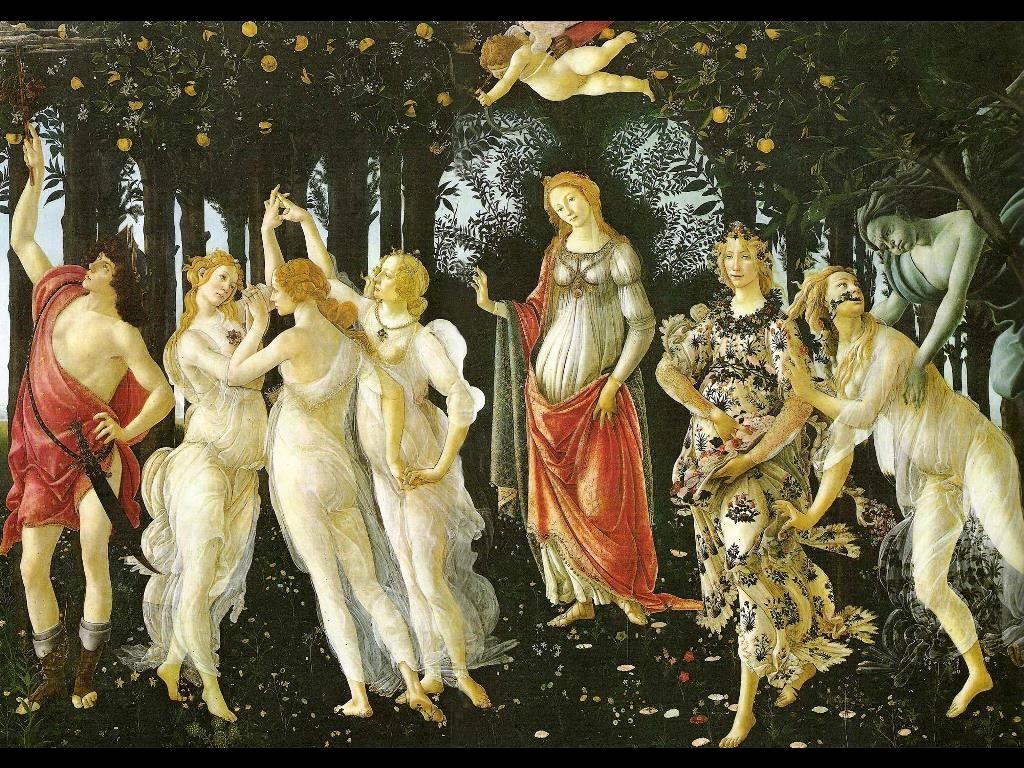 Botticelli: Tavasz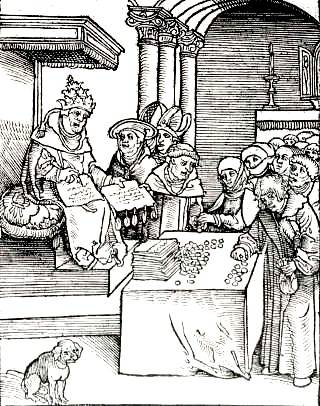 A pápa búcsúcédulákat árul (kortárs gúnyrajz)3a.) A két csoport az alábbi két forrásszemelvényt olvassa el figyelmesen:A. A reformáció fogalmaA reformáció fogalmaA reformáció az egyetemes történelem egyik legvitatottabb eseménysorozata. A latin reformare ige a középkori keresztény teológiában az ember bűn által elrontott istenképiségének (ti. hogy Isten a saját képmására teremtette az embert) helyreállítását jelentette. A korban soha nem jelentett újítást, csupán megújulást, a régi jó státuszba való visszatérést. Bár a 20. századi történetírás egyre nagyobb hangsúlyt fektetett a reformáció hátterének társadalmi és gazdasági szempontú magyarázatára, fontos leszögezni, hogy eredetileg egy, a vallásosság keretei között maradó, spirituális jellegét mindvégig megtartó folyamatról van szó. A reformáció, az egyház régi alapokon való megújulásának vágya a katolikus egyházon belül született meg, majd abból kiszakadva folytatódott a protestáns felekezetek megszerveződésével.Az egész korszakot csak a 19. század történetírása nevezte el e vallási fogalomról. Azellenreformáció fogalmát pedig az evangélikus Leopold von Ranke német történész alkotta meg, a katolikus egyház kora újkori történetét elemezve. Ranke értelmezése szerint a korszakban a katolikus egyház története nem más, mint a protestáns kihívásra adott válasz. Így lett a kora újkor első felére ragasztott általános és elfogadott elnevezés „a reformáció és ellenreformáció kora”.A történelem tankönyvek túlnyomó része máig ez alapján használja a reformáció ésellenreformáció kora fejezetcímeket, pozitív értelmezést adva a reformáció fogalmának, míg az ellenreformáció, a katolikus egyház 16–17. századi történetét általában negatív tartalommal ruházzák fel.Ez a felfogás csak lassan változott. Ludwig Pastor már felhívta a figyelmet a Lutherelőtti  megújulási törekvésekre, és  katolikus  reformként értelmezte a  pápa  vezetése alatt maradt egyház kora újkori történetét. A 20. század legnagyobb hatású katolikus egyháztörténésze, Hubert Jedin szintén kiállt e fogalom mellett, és a katolikus megújulásra helyezte   a   hangsúlyt.   Ezzel   összhangban   az   angolszász   történetírás   már   katolikus restaurációról ír, John O’ Malley pedig a kora újkori katolicizmus használatát javasolja. Arra alapozza véleményét, hogy a katolicizmusban a reformációtól független változások is bekövetkeztek, ezek közé tartoztak többek között a betegápolás és szegénygondozás céljából létrejövő új szerzetesrendek és a tengeren túli missziók. A katolikus német és angolszász elképzeléseket felhasználva Jean Delumeau francia történész már kifejezetten a protestantizmus és katolicizmus hasonlóságát kutatta. Szerinte sokkal nagyobb a szakadék a középkor és a kora újkor, mint az egy időben létező keresztény felekezetek között. Úgy vélte, hogy az európai vidék a középkor folyamán nagyrészt pogány maradt, és átfogó evangelizálásra csupán a 16. században került sor a protestáns és katolikus prédikátorok munkája révén.Ezt fejlesztette tovább Wolfgang Reinhard, aki a hitfelekezetek kialakulását vette górcső alá. Munkájában elsősorban a felekezetek létrejöttének hasonlóságát emelte ki, és aprólékosan megvizsgálta ezek társadalomra gyakorolt hatását is. Kutatásai alapján számos meghatározó ponton mutat egyezést a kora újkori protestáns felekezetek és a katolikus egyház megszervezésének forgatókönyve. Ilyennek számít a világos teológiai felfogás kidolgozása – mint  az  ágostai  hitvallás  (1530)  a  protestánsok,  illetve  a  Tridenti  Zsinat  a  katolikusok számára, a tanítás és intézkedések intézményes elterjesztése zsinatok valamint egyházlátogatások révén. Szintén párhuzamos jelenségek az iskolák és papnevelő szemináriumok létesítése, valamint a propaganda aktív és tudatos használata. Reinhard éskövetői felismerték, hogy a felekezetek képződése a modern állam megszületésének és kiépülésének egyik előfeltétele volt. Ekkor jelent meg ugyanis többek között a racionalizáció, a bürokrácia, ekkor vált mind általánosabbá az oktatás, amik mind-mind a modern világ kellékének  számítanak.  Mára  a  felekezeti  megkülönböztetés  túlhaladottá  vált,  és elfogadhatjuk, hogy a kora újkori európai kihívásokra a protestáns egyházak és a katolikusok egyenrangú választ adtak, ám eközben a teológiai okokkal magyarázható reformáció nagyon erős hatást gyakorolt a nyugati társadalomra, gazdaságra és politikai gondolkodásra, kilépve ezzel az egyházi keretek közül.B. A reformáció előzményeiA reformáció előzményeiMár a kortársak is nehezen tudták megfogalmazni, hogy miben áll a katolikus egyház problémája, abban azonban szinte mindenki egyetértett, hogy valami javításra szorul. Az egyház reformjának igénye a 13. század végétől jelen van az egyházi iratokban, de a 15. századtól felerősödtek az ezt követelő hangok. A reformérzés meglehetősen változatos volt.Az itáliai püspökök számára a pápai udvar és a bíborosok hatalma tűnt túlzónak. Aprédikáló barátokat az háborította fel, hogy túl könnyen, életszentség nélkül is folytathatnak keresztényi életet. A szerzetesi – és még inkább a papi – élethez egyáltalán nem volt szükség hivatástudatra, inkább a családi akarat irányította őket erre a pályára. A hívek pedig azt kérdezték egymástól, hogy helyesek-e a bűnök alóli felmentések, és ha igen, akkor miért kell érte pénz. Az egyházi emberek számára inkább egyházkormányzati, jogi és erkölcsi kifogások voltak. A humanisták műveltségbeli gondokat hangoztattak, és szerettek volna egy személyesebb teológiát, ami jobban megfelel az evangéliumoknak, és kevésbé kell külsőségesnek lenniük. A hívek számára pedig a személyes példamutatás és az üdvözülés kérdésére adott biztos válasz hiányzott. Néhány kivételtől eltekintve azonban alapvető reformokban nem gondolkodtak az egyház kritikusai.A középkor végére nem csupán az egyház, sokkal inkább a vele szemben támasztott elvárások változtak meg. Nem volt erkölcsösebb egy 12–13. századi szerzetes, plébános, püspök, ám az evangéliumi életvitel elvi elvárássá vált az egyháziakkal és egyben az egész egyházzal szemben. Túl sok volt a botrány és az igazságtalanság helyi szinteken, amelyek összeadódtak. Természetesen állami szinten szintén számtalan korrupciós ügy merült fel, csak az nem tűnt fel, hiszen az államtól nem vártak sem erkölcsösséget, sem méltányosságot. A késő középkori ember szemében már szörnyű botránynak számított, ha egyháziak csaltak, mert éppen a papoktól várták az igazságosság betartatását, és ezért különösen nagy figyelem övezte lépéseiket. A kortársak szerint általános erkölcsi reformra van szükség az élet minden területén, ezt azonban a papoknak kell meghirdetni, vezetni, felügyelni és a tetteikkel megszentelni. Így különösen a mintaszervezetnek tekintett egyház vezetőjére, a pápára hárult nagy nyomás, amelynek erkölcsi, társadalmi és tanítói tekintélye éppen ezekben az években érte el a mélypontját. A reneszánsz pápák – éppen a nagy középkori pápák örökségeként – előszeretettel tekintettek magukra világi fejedelemként, és ez többet ártott az erkölcsi kifogásoknál. Amikor az itáliai háborúk során II. Gyula személyesen vezette hadait a franciák ellen, a francia hittudósok azon vitatkoztak, hogy vajon mi a foganatja a pápai kiközösítésnek, ha éppen a pápa hadserege ellen védekeznek.A  pápai  tekintély  csökkenése,  az  egyházi  visszaélések  miatti  botrányok  azonbankevésnek bizonyultak volna egy egyházszakadáshoz. Luther sikerében sokkal nagyobb súllyal esett a latba a kor teológiai bizonytalansága. Az itáliai humanista értelmiség több tagja azt hangoztatta,  hogy  mivel  az  egyház  világi  hatalmát  alátámasztó  Constantinus-féle adománylevél hamis, ezért megújulása érdekében le kell mondania e hatalomról, és lelki egyházzá kell válnia. Ezt a nézetet erősítette az egyéni elmélyedést előtérbe helyező új vallásosság, az úgynevezett devotio moderna∗, amely Németalföldön és a német fejedelemségek területén vált különösen népszerűvé.∗      devotio  moderna  (latinul  modern  jámborság/lelkiség):  keresztény  lelkiségi  irányzat  a 14. és 15. században, amely  a  katolikus  egyház  belső,  lelki  és  erkölcsi  megújulását  tűzte  ki  célul.  Képviselői  a  „mindennapok misztikáját” helyezték előtérbe, melyet az érzelmi alapokon álló bensőségesség, krisztusközpontúság,  a Szentírás szeretete,  a  kétkézi  munka  megbecsülése,  az  ifjúság  nevelése,  a  rendszeres  imádságos  élet,  a  szegénység, valamint az erények mindennapos,  az állapotbeli kötelességek teljesítésében  megvalósuló gyakorlása határozottA  könyvnyomtatás elterjedése miatt az  egyház tanítói hivatala háttérbe szorult, a klérus feladata szinte csak a szentségek kiszolgáltatására szorítkozott. A lelkipásztorkodás hiánya miatt megerősödött a laikus vallásosság, és a sokszínű lelkiségi mozgalmakat az egyház nem volt képes kontrollálni, mivel a papi műveltség sem állt megfelelő szinten. A közösségek számára elérhető alsópapság jobbára tanulatlan volt, sem megfelelő elhivatottság, sem elegendő műveltség nem jellemezte őket. Így a híveiknek sem tudtak segíteni, jobb híján mindenki maga értelmezte a szent szövegeket.A problémákkal az egyházon belül is tisztában voltak, csak nem sikerült valós reformokat elindítaniuk. Az 1512–1517 között ülésező V. Lateráni Zsinat eredménytelenül ért véget. A katolikus egyházon belül azonban akadtak kivételek: a szerzetesrendek többsége már Luther fellépése előtt megújult, és egyre dinamikusabban fejlődött. A spanyol egyházban figyelemre méltó reformok történtek, melyek a későbbi katolikus reform mintájává váltak. Rómában klerikusok közösséget hoztak létre „Isteni szeretet oratóriuma” néven, amely egyebek mellett a hit által való üdvözülést, valamint a prédikáció és a lelkipásztorkodás fontosságát hirdette. Tagjaik közül később többen bíborosok lettek, és aktívan részt vettek az egyház megtisztításában. A művelt hívek között Rotterdami Erasmus vezetésével virágzott a keresztény humanizmus. Jelszava: „elfogadom az egyházat, akármilyen bűnös, mert ő is elfogad engem, bármilyen bűnös vagyok”. Mindenki számára befogadható vallásosságot hirdetett,   amikor   az   evangéliumi   Jézust   tette   követendő   mintává.   A   16.   századra felértékelődött a vallási élmény megélése, a misztika jelentősége. Mindezek egyaránt szerepet játszottak a keresztény misztikusok sorába tartozó német Ágoston-rendi szerzetes, Luther Márton sikerében.3b.) Az alábbi Válság és reform a középkori egyházban című táblázat kiegészítése az eddig tanult ismeretanyag és az olvasottak alapján (10 perc)4.) Közös megbeszélés, tanári jegyzeteléssel a táblánál: a csoportmunka végén a táblánál a megoldások kiértékelése; a tanár írja be a helyes megállapításokat a T-táblázatba (15 perc forrásolvasás és táblázatkitöltés csoportban + 10 perc közös megbeszélés)meg.  A  mozgalom  nagy  hatást  gyakorolt  a  középkori  Nyugat  lelkiségére,  valamint  a  16.  századi  katolikus megújulásra.Így ismertem	Új megközelítés	Kérdéseim?Q5a.) Az osztály 6 csoportra osztása a reformáció és a katolikus reform fő alakjainak és eseményeinek képeivel (3 perc)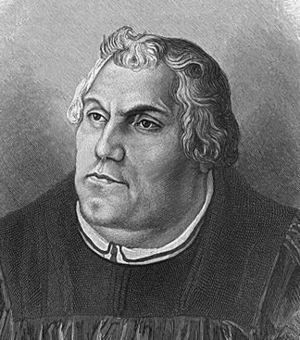 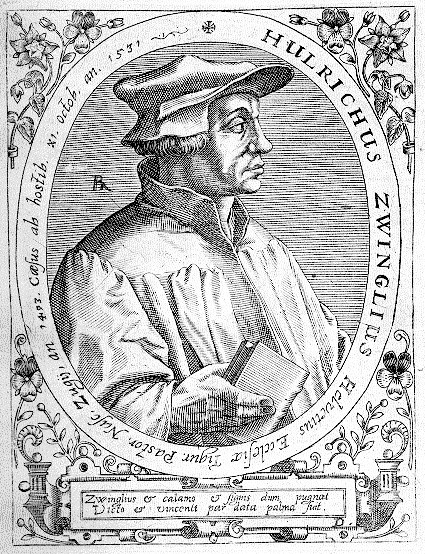 Luther Márton (1483-1546)	Ulrich Zwingli (1484-1531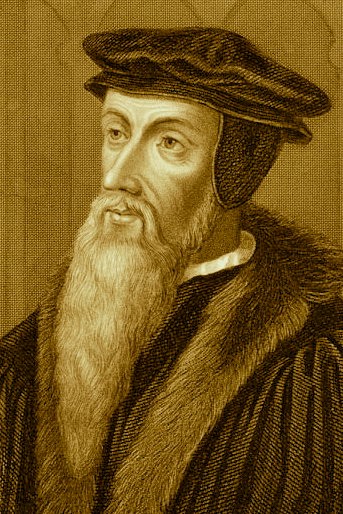 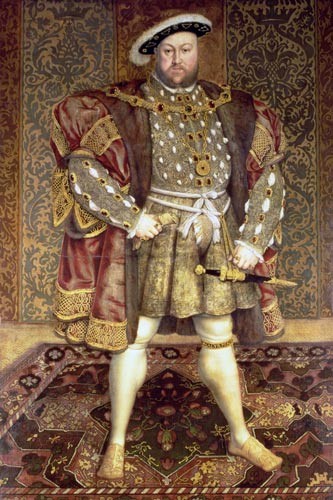 Kálvin János (1509-1564)	VIII. Henrik (1509-1541)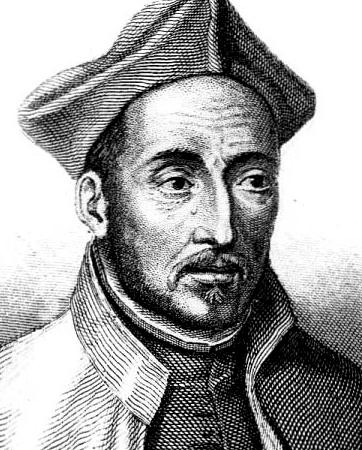 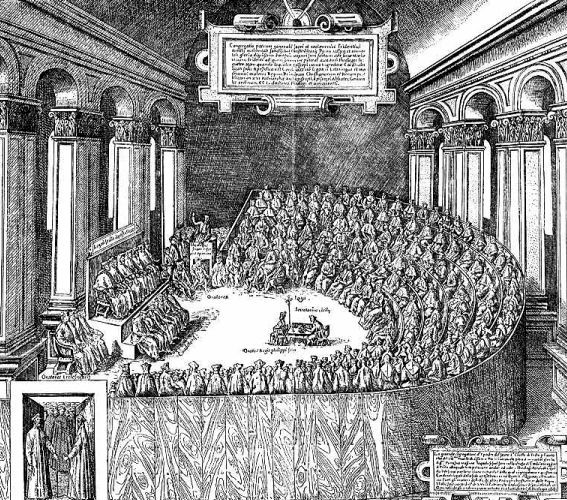 A tridenti zsinat (1545-1563)	Loyolai Szent Ignác (1491-1556)5b.) A hat csoport kialakítása után minden csoport megkapj a húzott kártyájának megfelelő szövegeket. Az első négy csoport a reformáció négy irányzatával kapcsolatos információkat gyűjt ki egy táblázatba, az 5. és 6. csoport gondolattérképet szerkeszt,1. Luther Márton (1483-1546)Az erfurti bányászcsaládból származó teológus fellépésének a közvetlen oka a búcsúcédulák árusítása miatti felzúdulás volt. A reneszánsz kor egyháza végletekig eladósodott, 1484-ben VIII. Ince pápa még a tiaráját is kénytelen volt zálogba tenni. A gondok orvoslására az egyházi javadalmakért hatalmas összegeket kértek. Így járt Albert herceg mainzi érsek, magdeburgi érsek, aki a pápai jóváhagyásért rengeteg kölcsönt vett fel, cserébe elvállalta, hogy Németország egész területén meghirdeti a pápai búcsút∗. Ez azonban nem tetszett Bölcs Frigyes szász választófejedelemnek, aki a kor legnagyobb ereklyegyűjteményével büszkélkedhetett, és szintén a búcsúkból élt. A frissen alapított, ám jó hírűnek számító Wittenberg egyetemén tanító Luthernek teljesen más okból, de szintén nem tetszett Albert akciója. A búcsú ugyanis a már megbocsátott bűnökért járó büntetések feltételekkel járó elengedése, ám a zavaros prédikációk és magyarázatok hatására sokan úgy tekintettek rá, hogy a még el nem követett bűnöket is meg lehet váltani, sőt, hatékonyságához még a kegyelmi állapot sem szükséges. A fiatal, ekkor alig 34 éves szerzetesnek fájt, hogy a nép félreérti, és így a saját üdvösségét veszélyezteti a búcsúcédulákkal. Ez vezetett oda, hogy először a szentbeszédeiben, majd a tételeiben fellépett a gyakorlat ellen, és ezzel óriási lavinát indított el. Az 1517. október 31-én szétküldött írásának címe a „Vitatkozás a búcsú erejéről” volt, és teológusoknak szólt. Tézisei nem a pápa ellen szóltak, sőt, Luther úgy vélte, hogy amint a pápa megtudja az esetet, azonnal leállítja.Luther teológiája az egyházból ered, kezdetben egyáltalán nem merült fel benne azegyházzal való szakítás gondolata. Engedelmes szerzetesként élt egy jó erkölcsű kolostorban. Bár a teológia doktoraként megfordult Rómában, mégsem volt humanista. Bár jól írt és remek vitapartnernek  számított,  nem  érdekelte  a  stílus.  Obszerváns∗∗        ágostonos  szerzetesként egyszerű teológiát és lelkiséget hirdetett, ez lett a sikerének az alapja. Központi felvetése – Szent Ágostontól merítve – az volt, ha Isten igazságos, akkor senki sem üdvözülhet, hiszen mindenki bűnös. Ez természetesen félelemmel töltötte el, és 1511-től éveket töltött el a probléma megoldásával. A megigazulás kérdésére végül Pál apostol rómaiaknak írt levelében találta meg a választ: „Az igaz ember pedig hitből fog élni”. Felismerte, hogy Isten igazsága nem más, mint a könyörületesség, a bűnös ember Krisztus érdeméért lesz Isten előtt igazzá. A tétel a katolikus egyházban nem volt új keletű, csakhogy a megigazulás témája korábban soha nem volt központi jelentőségű. A dolog attól vált elementárissá, hogy Luther a hitből való megigazulás tanát összekapcsolta a búcsúcédulák kérdésével. 1517-re eljutott oda, hogy az üdvösség szempontjából nem az ember szertartásos jámborságát, hanem a belső megtérést, Isten kegyelmének abszolút voltát tartotta meghatározónak. Ezzel elutasította a búcsúk érdemszerző voltát, távlatilag pedig megkérdőjelezte az egyház közvetítő szerepét, mert kegyelmi eseményben kizárólag az egyes hívő és Krisztus kapcsolata számított a tanítása szerint.∗    búcsú: a megbocsátott bűnökért járó büntetésnek az egyház részéről történő teljes vagy részleges elengedése. A katolikus  egyház  tanítása  szerint  a  bűn  megbocsátása  után  visszamarad  az  emberben  a  büntetés  adóssága, amelyet vezekléssel lehet csökkenteni vagy megszüntetni. A búcsú elnyerésének feltétele a kegyelmi állapot és a pápa által megszabott tevékenységek végrehajtása. A búcsúról szóló tanítás és a vele kapcsolatos visszaélések szolgáltatták a közvetlen okot a reformáció kirobbanásához.∗∗    obszerváns: 1. intézményének lelkiségét maradéktalanul megvalósítani törekvő szerzetes. - 2. a szerzet reguláját és szabályzatát teljes szigorával megtartani akaró közösség.A lutheri egyházkritika nem törvényszerűen vezetett azonnali szakadáshoz. A fiatal teológus azonban egyre radikálisabbá vált. Már 1518 őszén megtámadta a pápai elsőbbség és tévedhetetlenség dogmáját, amikor az egyetemes zsinathoz fellebbezett. A következő év júliusában a lipcsei hitvitán kijelentette, hogy a zsinat sem tévedhetetlen, és erre Husz János példáját hozta fel. Ezzel párhuzamosan a pápai tekintélyt a Biblia tekintélyével állította szembe, és megfogalmazta a sola scriptura (egyedül a Szentírás) elvét. 1520 februárjában Luther kijelentette, „mindnyájan husziták vagyunk”, és innen nem volt visszaút. A júniusban kiadott Exsurge Dominus kezdetű pápai bulla, amely elítélte Luther 41 tételét, majd amikor erre válaszul december 10-én a reformátor a bullával együtt elégette az egyházi törvénykönyvet és Aquinói Szent Tamás Summáját, végezetül az 1521. január 3-án kelt kiközösítő bulla már csak végjátéknak tekinthető a szakadás folyamatában. Még 1520-ban megírta legjelentősebb munkáit, amelyek alapján a lutheri egyház létrejött. Közülük az első A német  nemzet  keresztény  nemességéhez  a  keresztény  állapot  megjavításáról  című  műve. Ebben felszólította a nemességet, hogy mivel a klérus képtelen rá, reformálja meg ő az egyházat.  Erre  az  Újszövetség  alapján  tartja  alkalmasnak  őket,  mert  a  keresztség  által mindenki ugyanabban a papi hatalomban részesült. Ebből következik, hogy a közösség maga választhatja meg lelkipásztorait, az anyagi ügyek intézése pedig a világiak feladata. A nemesség eszköze a német földön megrendezett zsinat, amelyen reformációra, azaz az evangélium meghamisításának a megszüntetésére van szükség, mert az egyház csak így kaphatja vissza eredeti formáját.Ugyanebben az évben készült az Egyház babiloni fogságáról című könyve. Ebben aszentségtant kritizálta, és csak a keresztséget, gyónást és az eucharisztiát∗∗∗   vélte jézusi eredetűnek. A miséhez nem tartotta fontosnak a papi jelenlétet, csupán a hit meglétét. A latin nyelvű szertartás azonban nem zavarta, és az Úrvacsorában valóságosnak fogta fel Isten testét és  vérét.  Harmadik  jelentős  iratában  a  Keresztény  ember  szabadságáról  értekezett,  és kifejtette, hogy a hit által az ember nincsen alávetve az egyház törvényeinek, de szabadon aláveti magát Isten akaratának. Luther tehát az 1520-ban írt műveiben a vallás alapproblémáira, a  „mit  kell  tennem,  hogy  üdvözüljek?” kérdésre  ad  mindenki  számára érthető feleletet. Fellépése vallási forradalmat váltott ki, de a reformátori tanítás első rendszerező összefoglalását munkatársa, a teoretikus Philipp Melanchton tette meg 1521-ben.1521 áprilisában összeült a wormsi birodalmi gyűlés, ahol a császár hívására Luther is megjelent. Itt a fejedelmek nagy része a reformátor mellé állt, ezért Károly csak később tudta birodalmi átokkal∗∗∗∗    sújtani Luthert. Bölcs Frigyes a következményektől tartva elraboltatta a szerzetest, aki a következő egy évben Wartburg várában élt álnéven, és német nyelvre fordította a Bibliát. Ez nem az első volt, Luther a 18. fordítást készítette, de nyelvében ez volt a legtökéletesebb, és ezért rendkívüli népszerűségre tett szert és a német irodalmi nyelv alapműve lett.A reformáció a kezdeti sikerek után hamar válságba került, a túlzók, az utópisztikusálmokat kergető parasztok és az értelmiség egy része más-más okokból, de szembe kerültek Lutherrel. A szabad szentírás-értelmezés nyomán a társadalmi rendet is mind többen akarták átalakítani az evangéliumi egyenlőség jegyében. A Thomas Münzer vezette parasztháború∗∗∗         eucharisztia  (a  görög  eu  és  kharisz  szavakból):  hálaadás.  Tág  értelemben  mise,  szoros  értelemben  azOltáriszentség.∗∗∗∗        birodalmi  átok  (németül  Reichsacht):  a  Német-római  Birodalomban  használt  büntetési  forma,  amelyet  a német király illetve a német-római császár mondhatott ki egy személyre vagy egy városra. A büntetés hatálya az egész  birodalomra  kiterjedt.  Az  elkövető  az  átok  folytán  elveszítette  a  jogképességét  és  bárki  büntetlenül megölhette. A vagyona gazdátlanná vált, bárki magához vehette. Az átok alól csak azzal lehetett szabadulni, ha az illető önként alávetette magát a bíróságnak és a büntetésnek. Ha ezt nem tette meg, akkor egy szász év után (egy  év,  hat  hét  és  három  nap)  végképp  jogfosztottá   vált,  a  felesége  özvegynek,   a  gyermekei  árvának számítottak.óriási pusztítást okozott, Luther pedig a béke érdekében a földbirtokosok mellé állt, akik kíméletlenül leverték a felkelést.Az evangélikus egyházszervezet politikai reformáció részeként jött létre. A  világifejedelmek szekularizálták∗∗∗∗∗   a katolikus egyház vagyonát, cserébe vállalták a protestáns intézmények finanszírozását. 1525-ben a Német Lovagrend területén kezdődött a tartományi átrendeződés, majd a mintát számos német fejedelem követte. Skandináviában uralkodói döntés nyomán felülről vezették be a reformációt, a svédek 1529-ben utasították el a pápai joghatóságot, míg Dániában 1538-ban lett államvallás a lutheranizmus. Német területeken ennél bonyolultabb volt a helyzet, hiszen V. Károly mindent megtett a szakadás megszüntetéséért. Kezdetben a nyers erő alkalmazását látta célszerűnek, ezért 1529-ben elérte a Luthert kiátkozó wormsi ediktum megerősítését, ám a császár gyengeségét jelzi, hogy hat fejedelem és tizennégy birodalmi város protestált, azaz tiltakozott a döntés ellen. Ebből származik a protestáns elnevezés. 1530-ban készült el az evangélikus tanítást összefoglaló Ágostai Hitvallás (Confessio Augustana). Ebben Melanchton kompromisszumra törekedett, és hallgatott az alapvető különbségekről. Nem említette sem a szentségek számát, sem a pápai hatalom kérdését. A dokumentummal azonban egyik fél sem értett egyet, így a protestáns fejedelmek létrehozták a schmalkaldeni szövetséget a saját védelmükre.1532-től kezdve V. Károly kezét megkötötte az Oszmán birodalommal és az I. Ferencfrancia királlyal vívott kétfrontos háború, ezért kénytelen volt elismerni, hogy a fejedelmek vallási ügyekben szabadok. Elsősorban a hitvitáktól várta a kiegyezést, ám a disputák eredménytelenek maradtak. A császári hatalom gyengesége lendületet adott a protestantizmusnak a német területeken. Luther 1537-ben elkészítette a Schmalkaldeni Hitvallást, amely kifejezetten keményen fogalmaz, és esélyt sem adott a békülésre. Luther ekkor a maga részéről az egyházszakadást már befejezettnek tekintette. Hiába ért el a császár katonai sikereket a következő években a különböző hadszíntereken, kényszerített ki oktrojált hitvallást, 1552-ben a protestáns fejedelmek fellázadtak. V. Károly kénytelen volt feladni álmait, és öccsére, Habsburg Ferdinándra bízta a kiegyezés előkészítését. Ebből született meg1555-ben az augsburgi vallásbéke, amely biztosította a fejedelmek és városok számára aszabad vallásgyakorlást (cuius regio eius religio), elrendelte, hogy az alattvalók kövessék uruk vallását és megtiltotta, hogy az egyházi fejedelmek vallásváltásuk során birtokaikat magukkal vigyék. Ez az egyezség 1648-ig konzerválta a felekezeti viszonyokat a Birodalomban,  V.  Károly  pedig  a  korban  egyedülálló  módon  lemondott  a  trónjáról  és hátralevő idejét egy kolostorban töltötte.∗∗∗∗∗          szekularizáció   (a  latin  evilág  szóból):  az  egyházi  javaknak   világi  célokra  való  lefoglalása.   Az  elsőnagyszabású szekularizációt a reformáció után a világi fejedelmek és hűbérurak hajtották végre.2. Ulrich Zwingli (1484-1531)A lutheri reformációtól alapvetően eltérő jellegű folyamat játszódott le a délnémet városokban és Svájcban. Itt nem az egyetemekről indult a vallási megtérés jelszava, és nem támogatták fejedelmek sem. Szinte minden jelentősebb város saját reformátort tudhat magáénak, jellege is erősen városias, hiszen a patríciusok támogatásával érték el gyors sikereiket. A városi önkormányzatiságból táplálkozva az egyházak vezetése is sokkal demokratikusabban  alakult  a  presbiteri  rendszerrel,  amely  a  világiak  számára  komoly befolyást biztosított. Svájcban először Zürich vált példává, miután Ulrich Zwingli (1484–1531) kezébe vette az irányítást, de a helvét hitvallás elterjesztése már Genf reformátorának, Jean Kálvinnak az érdeme.Zwingli humanista nevelést kapott, Rotterdami Erasmus végig nagy hatást gyakorolt rá. Fiatal éveiben Bázelben és Bécsben tanult, 1506-ban pappá szentelték, majd a svájci gárdakáplánjaként Rómában szolgált. Leszerelése után túlélt egy pestisjárványt, ami megerősítette hitében. Ekkor már Zürich plébánosa volt, és rendszeres prédikációi népszerűvé tették a hívekelőtt. A katolikus egyháztól való elfordulásának dátuma pontosan nem ismert, de 1522-ben már  olyan  programmal  állt  elő,  amelyben  tanításának  központi  elemei  megtalálhatók.Kijelentette, hogy  az  egyház alapja  Krisztus  és  nem  Szent  Péter,  ami  tagadhatatlanul aprimátusát∗   a péteri örökségre építő pápaság ellen irányult, másrészt pedig az üdvösség alapja a Krisztusba vetett hit és nem a jámbor cselekedetek. Ezek a lutheri tanok átvételei voltak, ám a   következő  években  ő   és   hívei  egyre  radikalizálódtak.  1524-ben   a   templomokból eltávolították  az  ereklyéket,  megsemmisítették  a  képeket,  az  oltárt  már  csak  asztalnak tartották, Zwinglinek pedig a magisztrátus engedélyezte a házasságot. Jellemző a folyamat spontán jellegére, hogy Zürichből indult el az anabaptisták, azaz az újrakeresztelők mozgalma is, akik csupán a felnőtt kori keresztség érvényességét fogadták el, és emiatt Zwinglivel is szembekerültek. A konfliktus elfajult, az anabaptisták vezetőjét, Felix Manzot vízbe fojtották, a többiek pedig a városi tanács ítélete nyomán távozni kényszerültek. 1527-ben betiltották a misét,  két  évvel  később  pedig  mindenki  számára  kötelezővé  tették,  hogy  napi rendszerességgel részt vegyen a Szentírás magyarázatából és imádságból álló istentiszteleteken. A fülbegyónást megszüntették, és az énekek helyett előtérbe került a verselés. Zwingli messianisztikus küldetéstudata háborúba sodorta a svájci kantonokat, mivel a katolikus tartományok nem kívántak behódolni Zürich akaratának.A mise szentségi jellegének tagadása miatt Zwingli a nagy előd Luther Mártonnal is szembe került. 1529-ben Marburgban személyesen is találkoztak, ahol vitájuk középpontjában az oltári szentség tana állt. Zwingli szerint az eucharisztia csak emlékezés az utolsó vacsorára, egyfajta hálaadás, és az „ez az én testem” csupán azt jelenti, hogy „ez jelenti az én testemet”. Zwingli felfogásában ugyanis a szentségek csak a hívő hűségesküjeként szerepeltek, azaz csak emberi cselekedetnek, mintegy szimbólumnak számítottak. További ellentétet szított, hogy nála a jócselekedetek nem a megigazulás következményei, hanem feltételei is voltak, így az ágostoni predesztináció egyik szemmel látható bizonyítékának tartotta. Luther nem tartotta Zwinglit hívőnek, a sikertelen marburgi hitvita pedig azt jelentette, hogy a lutheri és a svájci reformáció végleg elkülönült egymástól. Zwingli 1531-ben elesett a Svájcban kitört vallásháborúban,  így  mozgalma  utóda,  Bullinger  vezetésével  már  nem  tudott  szélesebb körben elterjedni. Sőt, miután 1549-ben a magisztrátus döntése nyomán Zürich is csatlakozott a Kálvin vezette genfi reformációhoz, a zwingliánus reformáció megszűnt létezni.∗      primátus (latinul elsőség): a katolikus egyház alkotmányában  az a hivatal, amelyet a pápa, mint Péter utóda betölt.3. Kálvin János (1509-1564)A genfi reformátor és a kortárs pápák életútja abban hasonlít egymásra, hogy – igaz, különböző okokból – gyökeres fordulat következett be az életükben. A franciaországi Noyonban született Kálvint szülei egyházi pályára szánták, a párizsi humanista tanulmányait egyházi javadalom tette lehetővé. A skolasztikus műveltségű fiatalember 1532-ben megírta a sztoikus antik filozófus Seneca Kegyelemről (De Clementia) című művének kommentárjait, amelyben ekkor még nyoma sem volt a későbbi reformátori gondolatvilágnak. Erre az időre esett máig homályos megtérése, amelyet ő maga is előzmények nélkülinek tartott. Később úgy vallott   erről,   hogy   „egy   hirtelen   megtérés   által   Isten   leigázta   és   engedelmességre kényszerítette szívemet”. Ebben az egy félmondatban összesűrítve szerepel a kálvini Isten- ember kapcsolat lényege, amelyben a hangsúly az embernek a Teremtő előtti alávetettségén van („Legyen meg a te akaratod”).Párizs a teológia fővárosának számított ebben az időben, és I. Ferenc francia uralkodó is érdeklődött a divatos eszmék iránt. Az 1530-as évek elején nem tűnt elérhetetlen álomnak egy a német mintára történő állami reformáció. Azonban egy éjjel I. Ferenc hálószobájába ismeretlenek egy oltári szentséget gyalázó röpiratot csempésztek, ami annyira felbőszítette az uralkodót, hogy elrendelte a protestánsok üldözését. Kálvin is elhagyta Párizst. Strasbourgba majd Bázelbe menekült, és kapcsolatba került az ottani reformátorokkal. Ekkorra tehető a katolikus egyházzal való szakítása, miután lemondott a kanonoki jövedelméről.Más  reformátorokhoz hasonlóan  Kálvin  is  fiatalon  megalkotta  élete  legfontosabbművét, huszonhét éves korában jelent meg a svájci városban a Tanítás a keresztény életre (Religionis christianae instutio) című könyv, amely Institúció néven vált híressé. Kálvin pesszimista  emberképe  már  a  kezdő  mondatokból  kiviláglik:  „Mi  mindnyájan…híjával vagyunk az Isten ismeretének és a vele való közösségnek, elferdültek, megromlottak vagyunk és nincsen bennünk semmi jó… Nem marad tehát az embernek semmi alapja, hogy igaz voltát, erejét, életét és üdvösségét önmagában keresse, mert mindez egyedül csak Istenben van meg.” Ebből  a  viszonyból  következik  a  kálvini  teológia  legfontosabb  jellegzetessége, a predesztináció, azaz az eleve elrendelés tana, amely Szent Ágoston felfogására megy vissza, de merít Szent Pál rómaiaknak és efezusiaknak írt leveléből is. Az eleve elrendelést egyébként nem tagadta a középkori keresztény teológia sem, de az Örökkévaló titkának tartotta, amely megismerhetetlen, így nem foglalkozott vele mélyebben. Az egyházatya tételét radikalizálva szerinte  az  egyház  azonos  Isten  választottainak  közösségével,  amelyen  kívül  lehetetlen üdvözülni	(a	jezsuiták	hasonlóan	vélekedtek	a	katolikus	hívek	közösségéről).	A predesztinációt nem lehet tudni, ez csak Isten döntése, amelyet nem befolyásol az ember minősége.  A  hívő  ember  egyetlen  vigasza,  hogy  Isten  irgalma  is  végtelen,  és  bárkinek megbocsáthat.  Kálvin  tehát  kimondta:  Krisztus  nem  az  egész  emberiségért  halt  meg  a kereszten, hanem csak a választottakért. Isten az általa teremtett emberek egy részét tehát öröktől fogva örök pusztulásra rendelte, sőt, minden embert jogosan ítél el a bűnei miatt, és csak végtelen irgalma miatt könyörül meg a kiválasztottakon. Isten törődése mutatkozik meg a szentségekben, a református felfogás szerint a keresztség és úrvacsora szentségében az Úr nevelni és erősíteni akarja övéi hitét. Az eucharisztiában a francia reformátor felfogása tehátLutheréhez állt közelebb, és az úrvacsorában többet látott puszta emberi emlékezésnél.A képtisztelet terén azonban szakított a német gyakorlattal, Kálvin szemében a félelmetes és totális isten már nem volt ábrázolható semmilyen emberi alakban, szerinte „Isten…test nélkül való, láthatatlan”, akit az esendő ember csak imádhat.Az Institúció meghozta az ismertséget Kálvin számára, 1537-ben már Genfben élt,ahol a városi tanács elhatározta a reformációhoz való csatlakozást. Itt írta meg első hitvallását,egyházrendjét és katekizmusát∗, és ezzel lerakta a református egyház alapjait. Érdemes megemlíteni, hogy bár Kálvin humanista alapokról indult, soha nem próbálkozott meg a Biblia fordításával, ő kezdetektől fogva az üdvözülendők egyházának megalkotására törekedett. Ez azonban nem ment könnyen, Genfből ellentmondást nem tűrő személyisége miatt elűzték, és csak évekkel később, 1541-ben kezdhetett bele a város mindennapjainak az átformálásába, egy teokrácia∗∗    kiépítésébe. Az új egyházban csak a pásztorok, tanítók, vének, diakónusok szolgálatát ismerték el, és ezzel együtt járt a lakosság erőszakos evangelizálása. A következő években számos kivégzésre és száműzésre került sor, ebbe a sorba tartozik a spanyol antitrinitárius Szervét Mihály 1553. évi megégetése. A spanyol orvos által hirdetett tanok, a Szentháromság és a gyermekkeresztség tagadása túlléptek a keresztény dogmarendszeren, amely éppen az Atya-Fiú-Szentlélek sajátos viszonyrendszerén alapult. Ezért érthető Kálvin drasztikus tette, amely egyúttal egy, a két felekezet között több évtizedig tartó hitvita nyitányát jelentette. A közgondolkodás többnyire a katolikus egyházhoz társítja az erőszakos túlkapásokat, Giordano Bruno és Galileo Galilei esete mindenki előtt ismert, ám az inkább protestáns területeken elterjedő boszorkányüldözés, az unitáriusokkal való leszámolás jelzi, hogy az erőszak kultúrája felekezetektől függetlenül volt kora újkori európai jellegzetesség.A helvét reformáció Svájc mellett Dél-Franciaországban, Németalföldön, Skóciábanés Magyarországon ért el jelentős sikereket. Kálvin János halálakor már javában működött a lelkipásztori utánpótlást kinevelő genfi akadémia, és az egyházi fegyelemből fakadó rend miatt sokan választották ezt a vallást.Valójában a kálvini szervezőerő, ami lenyűgözte az embereket, nem annyira Kálvintanítása, hanem inkább a fegyelem volt egy változékony és kiszámíthatatlan világban. Az ő számukra óriási erőt jelentett a predesztináció erkölcsi és vallási ereje, igaz ez inkább hátráltatta a kálvinizmus világegyházzá válását. A helvét reformáció erejét jelzi, hogy száz évig ők voltak a protestantizmus leghatékonyabb vallási ereje.∗   katekizmus (a görög visszhangozni igéből): tág értelemben kérdés-felelet formában összeállított, áttekinthető, egyszerű  oktató  könyv;  szoros  értelemben  az egyházban  a hitoktatás  tankönyve,  a keresztény  hit dialógusos, kérdés-felelet formában megfogalmazott foglalata.∗∗    teokrácia (görögül istenuralom): olyan államforma vagy uralmi rendszer, amelyben hatalom a papság kezében van, illetve az uralkodó és az egyház feje ugyanaz a személy. Ilyen volt régen Tibet, melynek trónján a dalai láma (főpap) ült. A középkori egyházi állam és utódja Vatikán, a pápai állam.4. Az anglikán reformációAz angol egyház reformációja alapvetően más úton történt, mint a csatornán túli országokban. Bár a középkorban már voltak előzményei a függetlenségnek, hiszen az angol parlament 1353-tól tiltotta a pápai beavatkozást a püspöki kinevezésekbe, és Rómához jogi ügyekben fellebbezni sem lehetett, az egyház különleges leányának titulált angol hierarchia ezer szállal kapcsolódott a katolikus egyházhoz.Az anglikán egyház egy hosszabb folyamat eredményeképpen jött létre, és ez szorosan kapcsolódott VIII. Henrik (1509-1541) angol király politikai manővereihez. Pedig a vérbeli reneszánsz uralkodó önmagát mindvégig katolikusnak tartotta, és alapvetően ellenségesen szemlélte a kontinensen zajló vallási eseményeket. Luther szentségtanára még cáfoló munkát is írt, és élete végéig büszkén viselte az ezért kiérdemelt hitvédelmező (defensor fidei) címet. Így még érdekesebb az angliai reformáció története, amelynek kiindulási pontja egy házassági kérdés volt.Aragóniai Katalin  eredetileg Henrik  bátyja,  Artúr  felesége  volt.  Mivel  a  spanyolkirályi családból származott – V. Károly német-római császár nagynénje volt –, ezért politikai okokból  nem  küldték  haza  Artúr  halála  után  Angliából,  hanem  feleségül  ment  VIII. Henrikhez. Házasságuk termékenynek bizonyult, Katalin hat gyermeknek adott életet, ám közülük csak egy lány, Mária érte el a felnőtt kort. A tragédiákat, a fiú utód hiányát a kortársak Isten büntetésének tartották, de az állam érdekei is egy törvényes örököst kívántak, ezért Henrik Katalint félreállítva szeretőjét, Boleyn Annát akarta feleségül venni. 1527-ben a Szentírás egyik passzusára hivatkozva kérte a frigy érvénytelenítését, Katalin azonban nem fogadta el az érvelést, VII. Kelemen pápa pedig szintén nem támogatta Henriket. A pápa döntésében szerepet játszott V. Károly itáliai katonai jelenléte, de valószínűleg e fenyegetés nélkül is így látta helyesnek. Henrik kérdésére ugyanis protestáns és katolikus egyetemek is a pápa döntésével egyező választ adtak. Az angol királynak így nem maradt más választása,1533-ban   az   általa   felemelt   canterbury   érsekkel   érvényteleníttette   Katalinnal   kötöttházasságát.A  Rómától való  elszakadás ettől  a  ponttól  datálható, bár  a  konfliktus  miatt  márkorábban megtiltotta az egyházi adónak az országból való kivitelét. 1533-ban feleskette az egyháziakat a saját hűségére, azaz Luther nyomán immár ő is elutasította a pápai primátust,1534-ben pedig törvénybe iktatták a király egyházfőségét (Act of Supremacy). Az eddig a pontig lojálisan viselkedő klérus és az arisztokrácia egy része fellázadt Henrik túlkapásaiellen, ám az uralkodó leverte a felkelést, és 1536-ban kiadta az anglikán felfogás alapját jelentő Tízcikkelyes Hitvallást. A Tízcikkelyes Hitvallás a katolikus és protestáns nézetekközött foglal helyet. Nem utasítja el a katolikus szentségtant, de név szerint már csak hármat említett. Elfogadta a megigazulás tanát, de a jócselekedeteket is fontosnak tartotta. Tagadta abúcsút, de megerősítette a szentek és a szentképek tiszteletét.Az 1539-ben kiadott Hatcikkelyes Hitvallás határozottan katolikus irányba mozdult el.Elfogadta a papi cölibátust, az egy szín alatti áldozást, engedélyezte a magánmisék és magángyónások megtartását. Ebben a szellemben készült el az 1543-ban kiadott anglikán katekizmus, a King’s Book. Úgy tűnik, hogy Henrik szeme előtt egy nemzeti katolikus egyház képe lebegett, a reformáció legfontosabb kérdései hidegen hagyták.Az anglikán egyház története Henrik utódai alatt éles fordulatot vett. VI. Edvárd (1547–1553) kiskorúsága alatt a reformációt támogató régensek kezébe került a hatalom, akik betiltották a képek tiszteletét, engedélyezték a papi nősülést, és bevezették a népnyelvű misét. A fiatal uralkodó örökös nélkül hunyt el, a trónon Henrik Aragóniai Katalintól született lánya, Mária követte (1553–1558). A királynő katolikus nevelésben részesült és kötelességének tekintette az angol egyház megtisztítását. Véres Mária a cél érdekében üldözte a protestánsokat, igaz, a felekezeti hovatartozás miatt Erzsébet királyné idejében (1558–1603)is hasonló keménységgel jártak el a más vallásúakkal. Ekkor került sor az anglikán egyház megerősítésére. Erzsébet újra elfogadtatta a királyi egyházfőséget, majd a katolikus püspökök leváltásával fegyelmi téren is egységet teremtett, 1563-ban kidolgozták a Harminckilenc- cikkelyes Hitvallást, amely rögzítette a teológiai alapokat. Kiderült, hogy az Erzsébet-féle reformok egy a liturgiájában katolikus, teológiájában protestáns nemzeti egyházat eredményeztek, amely kilóg a kontinensen lezajlott reformációs folyamatokból.4. A Tridenti Zsinat (1545–1563)A  helyesen  Trienti  vagy  Trentói  Zsinat  a  kortársak  szemében  nem  tűnt eredményesnek. A középkori zsinatokhoz képest jelentéktelen helyen, a német-római császárság legdélebbi városában, rendkívül vontatottan, több éves kihagyásokkal működött. Az eredetileg kitűzött célt, vagyis a nyugati kereszténység szakadását nem tudta megakadályozni, a résztvevők csekély száma, valamint itáliai és spanyol túlsúly miatt még az egyetemességét is meg lehet kérdőjelezni. Ennek ellenére az egyik legnagyobb hatást gyakorolta a katolikus egyház életére, és határozatai évszázadokon át meghatározták a katolikus felekezet tanítását, intézményes struktúráit és mindennapjait. A történelem tankönyvek értelmezése szerint a zsinat az ellenreformáció nyitányát jelentette, ám valójában egyenrangú részese volt a 16. századi vallási és kulturális változásoknak, amelyek együttesen teremtették meg a modern európai kultúrát.Egy kortárs szemtanú igen találóan így jellemezte a zsinatot: „Egy komoly ember szerint a zsinat egy olyan süteményhez hasonlított, amely megsütve édes és jóízű, de ha látjuk, hogyan készült, felfordul tőle a gyomrunk. Éppígy a zsinat is: amióta befejeződött és lezárták, nagyon értékes a szent döntések miatt, amelyeket hozott, de az esemény maga utálat tárgya volt az emberi intrikák miatt, amelyek ott történtek.”Előzetesen tudni kell, a 16. századi katolikus egyházban párhuzamosan két folyamatzajlott le. Alulról egy karizmatikus jellegű, személyes megújulást hirdető, friss mozgalom hatott, amely azonban irányítás hiányában túlzásokba csapott át, könnyen kifulladt, hektikussága miatt kiszámíthatatlan volt. A másik felülről, a pápai kúriából indult ki. Ez inkább jogi szemléletű és az egyház irányításának reformjában teljesedett ki. A Tridenti Zsinat sikerének a kulcsa az volt, hogy tartósan és hatékonyan tudta a karizmatikus irányzatot felülről magába fogadni, így a vallási és lelki tényezők váltak a kora újkori katolikus egyház önképének alapjává.A  zsinat  összehívását  több  tényező  is  hátráltatta.  A  középkori  egyház  egyiklegnagyobb válságát, a skizmát a zsinati mozgalomból kinövő konciliarizmus∗    idézte elő, így nem véletlen, hogy a 15. század közepétől mindinkább idegenkedtek az egyház felső vezetésében ettől a fórumtól. Luther maga is egy német földön megrendezett zsinat összehívását követelte, és a pápai hatalommal szemben ennek elsőbbségét hirdette, így Rómában komolyan aggódtak egy zsinat következményei miatt.Az egyházi félelmek mellett a világi uralkodók ellenérzései is hozzájárultak az események elhúzódásához. V. Károly német-római császár (1519–1556) szintén pártolta egy zsinat összehívását, számára azonban a legfontosabb a keresztény egység megteremtése volt. Ő egy univerzális keresztény birodalomban, Nagy Károly uralmának újjáélesztésében gondolkodott,  amelyben  a  katolikus  egyház  együttműködik  a  császári  hatalommal.  A birodalmi politika és a zsinat gondolatának összekötése azonban inkább hátráltatta, mint támogatta az ügyet. I. Ferenc francia király (1515–1547) a Habsburg-Valois háborúk miatt mindvégig ellenezte az egyetemes zsinat összehívását, hiszen tartott Habsburg riválisának politikai megerősödésétől. Másrészt nem szabad elfelejtenünk, hogy a központosító nemzetállamok  kialakulásának  időszakában  az  egyetemes  zsinat  eszméjét  az  európai uralkodók meglehetős ellenérzéssel fogadták: a királyok a nemzeti egyházak feletti kontroll elvesztésétől tartottak. VII. Kelemen pápa (1523–1534) politikai manőverei és I. Ferenc tiltakozása évtizedeken át megakadályozták, hogy komolyan foglalkozzanak a zsinat összehívásával.∗    konciliarizmus (a latin zsinat szóból): egyházkép, mely szerint az Egyház legfőbb hatalmi szerve az egyetemes zsinat, és ennek a pápa is alá van vetveA 18 évig tartó zsinati munka három részletben zajlott. A többször felfüggesztett, székhelyét áthelyező ülés sikere sokáig kétséges volt. Csak az utolsó, 1562–1563 közötti ülésszak intenzív alkotó munkája mentette meg a kudarctól a zsinatot. Az események kronológikus felsorolása nélkül most csak egy-két jellemző momentumra hívom fel a figyelmet. A zsinat sikerének négy alapvető oka volt.A reneszánsz pápaság hanyatlásával reformokra kész egyházfők kerültek a pápai székbe, Szent Péter örököseinek személye meghatározó volt a megújulás szempontjából.Második okként a főpapok összetételének változását említhetjük. A hosszú időszak alatt kicserélődtek a püspökök, és a protestánsokkal kompromisszumra törekedő humanistákhelyett  új  személyek  érkeztek.  Ők  már  többségében  azt  képviselték,  hogy  nem  lehet kiegyezni, és inkább az egyház belső reformjára kell törekedni.Szintén a siker okai között szerepel a növekvő spanyol zsinati befolyás. A spanyol katolikus egyház ugyanis már sikerrel átesett a modernizáción a 15–16. század fordulóján,elhivatott emberek kerültek a püspöki székekbe, a korszerű papnevelésnek köszönhetően pedig jól képzett papok végezték a lelkészi tevékenységet.Negyedik alapja a zsinat sikerének, hogy az atyák ott alkottak maradandót, ahol erre a protestáns tanításokkal szemben szükséges volt:1) Szentírás és hagyomány viszonya. A protestantizmus sola scriptura elvével szemben  a  Tridenti Zsinat  nem  vetette  el  az  1500  éves  tradíciót, hanem  a  hit egyetlen forrásáról beszélt, amely külön csatornákon, így a hagyományon keresztül jut el a hívőkhöz.2) Az eredeti bűn problémája. A katolikus tanítás szerint a bűn már a nemzésben jelen van, de a keresztségben ártatlan, bűntelen és tiszta lesz az ember, és utána már nem a bűn, csupán a rosszra való hajlandóság marad meg benne. Ezzel megmarad a keresztény ember szabad akarata, amely dönt az üdvözülés vagy a kárhozat mellett.3) Megigazulás tana. Ez váltotta ki a legnagyobb vitát a zsinaton, végül egy kiegyensúlyozott  tanítás  született.  Ez  alapján  a  megigazulás  egyedül  Krisztus érdeme miatt történik az emberrel, de ezt el is lehet utasítani a szabad akarat révén. A megigazulás pusztán a hit által nem lehetséges, ehhez az embernek magának is hozzá kell járulnia a kegyelmi élet megőrzésével és a jócselekedetekkel.4) Katolikus szentségtan. A zsinat leszögezte a hét szentség (keresztség, bérmálás, házasság, betegek kenete, egyházi rend, oltári, bűnbánat) krisztusi alapítását.Mindezekből a dogmatikai megfontolásokból egyenesen következett az egyházkép megtisztítása és a klérus reformja. A következő évtized pápái életvitelükben is példásak voltak, szakítottak a fényűzéssel. Helyi szinten a püspökök felügyelték a zsinati határozatokat, de ez a főpapi társadalom alapvetően más volt, mint az akár egy generációval korábbi. A zsinat megkövetelte a püspököktől a helyben lakást, hogy egyházmegyéjükben mindig elérhetőek legyenek. Elhatározták továbbá, hogy a püspököknek rendszeresen kell az egyházmegyéjükben  zsinatokat  tartani,  ahol  hatékonyan  lehet  irányt  mutatni  a  papság számára. Elrendelték, hogy az egyházmegye plébániáit évenként vizsgálja meg, és erről készítsen jelentést. Végezetül pedig a zsinat résztvevői kinyilatkoztatták, hogy minden püspök alapítson papnevelő szemináriumot az egyházmegyéjében.Az  egyházi  társadalom  legszélesebb  rétegét  képező  alsópapsággal  is  kiemeltenfoglalkozott a zsinat, hiszen csak jól felkészített, elhivatott emberek voltak képesek hitelesen képviselni az egyházat a hívek előtt. A papnak elsősorban jó pásztornak kell lennie, azaz őKrisztus reprezentánsa a közösségben. Legfőbb erényének a tanultság (doctus) mellett a példamutatást (pietas) tartották, amelyekre tudatosan és szervezetten az előbb említett papi szemináriumban kellett felkészülni.A   zsinat   ünnepélyes   lezárására   1563   decemberében   került   sor,   a   gyakorlati eredmények azonban csak egy nemzedékkel később mutatkoztak. A pápa egy bizottságot állított  fel  a  határozatok  értelmezésére  és  ez  felgyorsította  az  elvek  megvalósulását. Kötelezővé tették minden klerikusnak a tridenti hitvallás letételét, kiadták a tiltott könyvek jegyzékét, az indexet. A Trientben megfogalmazott új szemléletmóddal a katolikus egyház versenyképes társa lett a protestáns felekezeteknek. A zsinattal a katolikus egyház vezetése – évszázados késéssel – kezébe vette az egyházi reformok megvalósítását, és törvényerőre emelte a megújulási törekvések egy részét.6. A jezsuitákTalán egyik szerzetesi csoportról sem él annyira erős negatív kép a társadalomban, mint a jezsuitákról. A pápák hadserege, az inkvizíció működtetői, a harcos ellenreformáció élharcosai egyaránt megtalálhatók a sztereotípiák között. Ha áttekintjük a jezsuita rend megalakulásának hátterét, láthatjuk, hogy semmi sem állt távolabb az alapítóktól, mint az erőszak. Hátrányos megítélésük egy későbbi – többnyire protestáns – politikai propaganda következménye. Kialakulásában természetesen szerepet játszott az erős központi irányítás, a pápának való feltétlen engedelmesség, amely egy katonai szervezet képét erősítette.A kora újkorra, különösen a 17. századra oly nagy hatást gyakorló közösség alapítója aspanyol kisnemesi családból származó Inigo Lopez de Loyola a középkori misztikusok sorába tartozott, aki Antiochiai Szent Ignác vértanú tiszteletére vette fel közismert nevét. Ignác egy háborús sérüléséből való lábadozása során vette kezébe a kor közkedvelt könyvét, Kempis Tamás  Krisztus  követése  című  munkáját.  Az  új  vallásosság  (devotio  moderna) alapirodalmának a hatására tért meg, és mondott le a világi karrierről. Az 1520-as években megírta önéletrajzát (Zarándok), majd megszületett a híres Lelkigyakorlatok. Ignác grafomániája  később  is  megmaradt,  12  kötetre  rúgó  levelezésével  minden  16.  századi személyt felülmúlt.1534. augusztus 15-én hat társával együtt arra tettek fogadalmat egy kis párizsi kápolnában, hogy a tisztaság és szegénység megtartásával a pápának engedelmeskednek, és a lelkek megsegítésére a Szentföldre zarándokolnak. Bár utazásuk a politikai helyzet miatt meghiúsult, de a várakozás éveiben Itália városai már megismerték őket, hiszen több helyen prédikáltak, betegeket gyógyítottak és lelkigyakorlatokat tartottak. 1539-re elkészült a rend alapszabályzatának első változata, amelyet III. Pál 1540-ben hagyott jóvá. A tankönyvekben ezért találhatók eltérő időpontok a Jézus Társasága (Societas Jesu) megalakulására. Ignác és társainak  célkitűzéseit  jól  mutatja  a  szabályzat  szövege:  „A  Társaságot  a  lelkeknek  a keresztény életben és keresztény tanításban való előmenetele céljából, valamint a hit terjesztésére alapították. Mindez az igehirdetés szolgálatával, lelkigyakorlatokkal és a felebaráti  szeretet  cselekedeteivel,  mindenekelőtt  pedig  a   gyermekek  és   tanulatlanok keresztény oktatásával történik.” Szigorú értelemben a jezsuiták nem tekinthetők szerzetesrendnek, mert nem vállalták a közösségi szentségi életet, sem az ünnepi istentiszteletet, mert ez akadályozta őket vállalt feladatukban, a testi-lelki betegek gyógyításában, az „Isten szőlőskertjében” való munkálkodásban. Ignác jelmondata segíthet bennünket megérteni a jezsuiták sikerének titkát; Mindent Isten nagyobb dicsőségére („omnia ad maiorem Dei gloriam”) hirdette az alapító, és ez vált a rend nem hivatalos jelmondatává is. A jezsuiták komolyan hitték, hogy a katolikus valláson kívül nem lehetséges az üdvözülés, ezért mindent meg kell tenniük az eltévelyedettekért. A katolikus hittől való eltávolodástemberi gyengeségnek, betegségnek tartották, a jezsuita iratokban ezért leggyakrabban az a kifejezés szerepelt, hogy „segíteni a lelkeken”. Felfogásuk rendkívül optimista volt, hittek abban, hogy minden ember eredendően jó és üdvözülhet. Aki életében megbotlik és elfordul az evangéliumi élettől, annak segítségre van szüksége, méghozzá mindenkinek személyre szabott program kell a gyógyuláshoz. A jezsuiták sikere éppen abban rejlett, hogy a minden társadalmi csoport problémáira megoldást kínáltak, a prostituáltaknak házakat alapítottak, gyermekeiket megpróbálták visszavezetni a rendezett élet világába. Jelen voltak a kórházakban,  járványok   idején   a   haldoklók   mellett,   gyógyítottak,  ördögöt   űztek   és prédikáltak. A jezsuiták totális evangelizációs programmal léptek fel, így fordulhatott elő, hogy a rend – akár a protestáns lelkészség – az élet minden területén szerepet kért magának.Ma  elsősorban tanítókként gondolunk a  jezsuitákra, pedig eredetileg nem akartakiskolákat fenntartani, mert úgy érezték, hogy túlságosan helyhez kötné őket, így nem tudnák betölteni  a  vállalt  hivatásukat.  Ez  a  felfogás  hamar  megváltozott.  1560-ban  már  úgy vélekedett a rendi vezetés, hogy „általánosságban szólva két módja van annak, ahogy segíthetünk felebarátainknak: az egyik mód a fiataloknak, a kollégiumokban műveltségre, tudományra és a keresztényi életre való oktatás és nevelés útján, a másik mód pedig mindenhol, mindenféle embernek a szentbeszédek, gyóntatás és olyan eszközök útján, amelyek összhangban vannak szokásos eljárásmódjainkkal”. Az iskolákat ekkor már egy magasabb rendű szolgálatnak tartották, felismerték ugyanis az oktatásban rejlő lelkipásztori lehetőségeket. Fő terepük a középfokú oktatás volt, első kollégiumuk Messinában nyílt meg1548-ban,  1565-ben  csak  Itáliában  már  harmincnál  több  működött,  és  Európa  rengetegvárosában, így a huszita fellegvárnak tartott Prágában is működtettek tanintézményt. Korszerű pedagógiai elvek alapján minőségi oktatást megvalósító iskoláikban protestánsok is tanulhattak, a rend a korban meglepően toleráns volt, tagjaik közé egyedülálló módon kikeresztelkedett zsidókat is felvettek. A jezsuita iskolák alapvetően humanista örökséget továbbítottak. Azt vallották, hogy „az egész kereszténység és az egész világ jóléte az ifjúság helyes oktatásán múlik“, és a humanizmus atyjának tekintett Petrarca nyomán elfogadták, hogy a jó irodalom olvasása és az erények kiművelése összefüggnek, az oktatási programnak embert formáló ereje van. Így függ össze a jezsuiták totális programja a barokk vallásosság és világkép elterjedésével.A  jezsuita  rend  a  missziózást  is  feladatai  között  tartotta  számon.  Már  a  koraiexpedíciókban is részt vettek, és mivel hajlandóak voltak megtanulni a meghódított népek nyelvét, és  szokásaikból igyekeztek minél többet integrálni a  keresztény tanításba, ezért hamar népszerűekké váltak. Missziós elképzeléseik miatt számos ellenséget szereztek maguknak a katolikus egyházon belül. A domonkosok és ferencesek mellett több királyi udvar, így a spanyol sem nézte jó szemmel a működésüket, és néha – túlzó engedékenységük miatt  –  a  pápai  udvarban  is  akadtak  ellenlábasaik.  Ennek  ellenére  a  rend  létszáma folyamatosan emelkedett, és 1616-ban már 13.000 fő engedelmeskedett a rend generálisának. Hatásuk az 1773-ban bekövetkező feloszlatásukig megmaradt, de ezt a közvélekedéssel ellentétben nem  annyira a  politikai szférában, mint  inkább  a  mindennapi élet  színterein végzett munkájuknak köszönhették.6.)  A  reformáció  irányzataival  foglalkozó  csoportok  az  alábbi  szempontok figyelembevételével gyűjtsék ki az egyes irányzatok jellemzőit (olvasás és táblázatkitöltés 15 perc + megbeszélés 10 perc)A táblázat kiegészítéséhez a forrásszemelvények mellett használhatják a Történelmi Atlaszt is. Az egyes csoportok az információkat saját csomagolópapír-csíkokra írják fel, amelyeket a feladat megoldása és az esetleges hiányosságok kiegészítése után egymás mellé ragasztanak a táblára.6.) Ezzel párhuzamosan a Tridenti Zsinattal és a jezsuita renddel foglalkozó csoportok készítsenek gondolattérképet a főbb fogalmakból és összefüggésekből. (párhuzamosan 15 perc a gondolattérkép elkészítésére + 5 perc megbeszélés)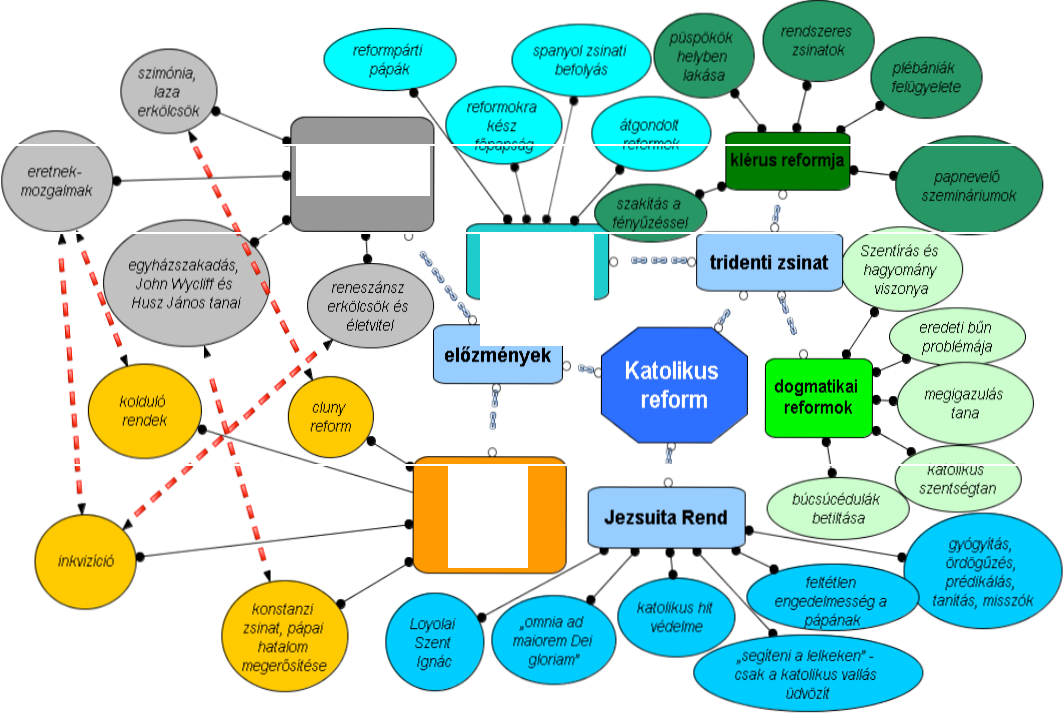 '4('kolibbl v61s6gjelenségeksikerének okaimegoldási klsér1etekIII. REFLEKTÁLÁS7.) Keresztrejtvény a reformáció témaköréből (7 perc kitöltés + 3 perc ellenőrzés)… /18 pRejtvény – Reformáció és katolikus reform12	3456	789	101112	131415161718Vízszintes2. az anglikán egyház legfőbb vallási méltósága9.   …   szövetség:   protestáns   német   fejedelmek   és szabad   birodalmi   városok   szövetsége   V.  Károly császár ellen, vallási és politikai függetlenségük megőrzése érdekében11.  küldetés  –  a  keresztény  hit  terjesztése/térítés  a pogány népek körében14.  pénzért  árusított  bűnbocsánati  lehetőség  a középkori katolikus egyházban; megvásárlása automatikusan bűnbocsánatot jelentett15.  itt  született  meg  1555-ben  a  vallásbéke,  amelyelismerte 	a 	Német-római 	Birodalom 	felekezeti széttagoltságát16. az anglikán egyház feje az Act of Supremacy értelmében18. eleve elrendelésFüggőleges1. egyházi bírói intézmény a középkorban, amely az eretnekek felkutatására és megbüntetésére jött létre3. a keresztény humanizmus legjelentősebb képviselője4. lutheránus5. az ebben a városban 1414-1418-ig ülésező zsinat legfőbb feladatának a nyugati egyházszakadás megszüntetését és a hitegység helyreállítását tekintette27az egyéni elmélyedést helyezte előtérbe7. Societas Jesu8. kálvinista10. ennek az uralkodóháznak a tagja V. Károly német- római császár (1519–1556)1I13. az Újtestamentum  Máté,  Márk,  Lukács  és János  által írottJézus-életrajzai17. a katolikus egyházban a püspökök és a velük egyenlő jogú főpapok gyűlése, amely jogosult arra, hogy egyházi ügyekben határozatokat hozzon2C	A  N	T	E 3R	B	U	R	Y	É	R	S	E	K K			OV	T	4EI		 T					5K		V Z		 E	6D	7J		O		A Í	R		E		É	 N	N C		D		 V		 Z		 S		GI	A	O	U	T	É	8RÓ	M	T	9S	C 10H  M  A	L	K  A	L	D	E	N	I11M  I	S	S	Z	 I	Ó	 T	A	N	 I	 F E				O		Á	B	 Z	K	OR	M	R	 S	12S	U	 R	13E A	 O	 S	B		Z	 S	M		V14B  Ú	C		S	Ú	C	 É		D  U	L		 A	 U		 E			 Á		 A M					 E			 S	 R		 K			 T		 N U					R			Á	G	15A  U  G	S	B	U	R	G S				N		 G			L			S		É A			A						A			LR	I16K   I   R  Á   L   Y        U Z			M Á	17Z        O C		S        K18P	R	E	D	E	S	Z	T		I	N  Á	C	 I	Ó Ó			NAT28sor-számállításigazhamis1.A reneszánsz életfelfogás fontos elemei voltak az élet élvezetére és a földi boldogságra törekvés.2.A 	reneszánsz 	kiindulópontjai 	a 	korszakban 	legfejlettebbnek 	számító 	flandriai 	térség kereskedelemmel foglalkozó városai voltak.3.Az  e  világi  életre  összpontosító  középkori  világszemlélettel   szemben  a  reneszánsz  inkább  a túlvilági lét tökéletességére helyezte a hangsúlyt.4.A  reneszánsz   kor  itáliai  uralkodói   a  művészetek   mecénásai   voltak;  a  művészetpártolásban művészetszeretetük  mellett saját hatalmuk fényének emelése is fontos szempont volt.5.A reneszánsz eszményeknek  megfelelően Leonardo da Vinci több területen kipróbálta tehetségét:festő, szobrász, építész, feltaláló és kutató volt egy személyben.6.A reneszánsz  művészetében  a vallási  témák  mellett  megjelentek  az antik  mitológia  és a földi, emberi problémák is.7.Az embert a középpontba állító világszemléletet humanizmusnak nevezzük.8.Az új életfelfogást  és művészeti stílust egyaránt jelentő reneszánsz az antik világ újrafelfedezése nyomán bontakozott ki.9.A 15. századra  a reneszánsz  korstílussá  vált, és már nem hordozott  társadalmi  tartalmat:  szinte minden társadalmi rétegből akadtak követői.10.A reneszánsz  építészet újításai közé tartozott, hogy a födémek és a tetőzet terhét az épület vázát adó pillérek és az azokat oldalról erősítő támpillérek tartották.11.A hit és a reneszánsz időszakában újjáéledő, antik példákat követő tudományos vizsgálódás összeegyeztetésének   kérdését   Aquinói   Szent  Tamás  oldotta  meg  a  15.  században:   a  hittel foglalkozó teológiát elválasztotta a többi tudománytól.12.Bár  a  reneszánsz  az  építészetben  újjáélesztette  az  antik  elemeket,  tudományosságára   még  a tekintélytisztelet volt jellemző, kísérletezésre, egyéni megfigyelésre csak elvétve alapozott.sor- számállításigazhamis1.A reneszánsz életfelfogás fontos elemei voltak az élet élvezetére és a földi boldogságra törekvés.X2.A 	reneszánsz 	kiindulópontjai 	a 	korszakban 	legfejlettebbnek 	számító 	flandriai 	térség kereskedelemmel foglalkozó városai voltak.X3.Az  e  világi  életre  összpontosító  középkori  világszemlélettel   szemben  a  reneszánsz  inkább  a túlvilági lét tökéletességére helyezte a hangsúlyt.X4.A  reneszánsz   kor  itáliai  uralkodói   a  művészetek   mecénásai   voltak;  a  művészetpártolásban művészetszeretetük  mellett saját hatalmuk fényének emelése is fontos szempont volt.X5.A reneszánsz eszményeknek  megfelelően Leonardo da Vinci több területen kipróbálta tehetségét:festő, szobrász, építész, feltaláló és kutató volt egy személyben.X6.A reneszánsz  művészetében  a vallási  témák  mellett  megjelentek  az antik  mitológia  és a földi, emberi problémák is.X7.Az embert a középpontba állító világszemléletet humanizmusnak nevezzük.X8.Az új életfelfogást  és művészeti stílust egyaránt jelentő reneszánsz az antik világ újrafelfedezése nyomán bontakozott ki.X9.A 15. századra  a reneszánsz  korstílussá  vált, és már nem hordozott  társadalmi  tartalmat:  szinte minden társadalmi rétegből akadtak követői.X10.A reneszánsz  építészet újításai közé tartozott, hogy a födémek és a tetőzet terhét az épület vázát adó pillérek és az azokat oldalról erősítő támpillérek tartották.X11.A hit és a reneszánsz időszakában újjáéledő, antik példákat követő tudományos vizsgálódás összeegyeztetésének   kérdését   Aquinói   Szent  Tamás  oldotta  meg  a  15.  században:   a  hittel foglalkozó teológiát elválasztotta a többi tudománytól.X12.Bár  a  reneszánsz  az  építészetben  újjáélesztette  az  antik  elemeket,  tudományosságára   még  a tekintélytisztelet volt jellemző, kísérletezésre, egyéni megfigyelésre csak elvétve alapozott.XVÁLSÁGJELENSÉGEKMEGOLDÁSI KÍSÉRLETEKIDŐszimónia laza erkölcsökXI. sz.eretnekmozgalmakXII-XIII. sz.egyházszakadás konstanzi zsinata pápai hatalom megerősítéseXIV. sz.inkvizícióXV. sz.irányzatszempontokKi alapította?Mikor jött létre?Hogyan tekint a Bibliára?Hogyan képzeli Isten és emberkapcsolatát? Mi üdvözít?Miként  ítéli  meg  a  katolikusszentségeket?Mi az igehirdetés nyelve?Papok házasodhatnak?Hogy	épül	fel	azegyházszervezet?Milyen kulturális hatása van?Melyik társadalmi réteg érdekeinek  felel  meg leginkább?Európa mely részén terjedt el?